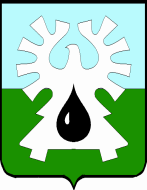 МУНИЦИПАЛЬНОЕ ОБРАЗОВАНИЕ ГОРОД УРАЙХанты-Мансийский автономный округ-ЮграАДМИНИСТРАЦИЯ ГОРОДА УРАЙПОСТАНОВление от                                                                                                                                               №О внесении изменений в административный регламентпредоставления муниципальной услуги«Организация отдыха детей в каникулярноевремя в части предоставления детям путевок в организации, обеспечивающие отдых детей»	В соответствии с Федеральным законом от 27.07.2010 №210-ФЗ «Об организации предоставления государственных и муниципальных услуг», постановлением администрации города Урай от 18.01.2013 №117 «Об утверждении порядка разработки и утверждения административных регламентов предоставления муниципальных услуг в муниципальном образовании городской округ город Урай в новой редакции», Уставом города Урай:1. Внести в административный регламент предоставления муниципальной услуги «Организация отдыха детей в каникулярное время в части предоставления детям путевок в организации, обеспечивающие отдых детей», утвержденный постановлением администрации города Урай от 26.02.2019 №422,  изменения согласно приложению.2. Опубликовать постановление в газете «Знамя» и разместить на официальном сайте органов местного самоуправления города Урай в информационно-телекоммуникационной сети «Интернет».3. Контроль за выполнением постановления возложить на заместителя главы города Урай С.В.Круглову.Глава города Урай                                                                                                     А.В.ИвановПриложение к постановлению	              администрации города Урай		от                                  №  Изменения и дополнения в административный регламент предоставления муниципальной услуги «Организация отдыха детей в каникулярное время в части предоставления детям путевок в организации, обеспечивающие отдых детей»1. Пункт 1.3 изложить в следующей редакции:«1.3. Круг заявителей: родители (законные представители) получателя муниципальной услуги, обратившиеся с запросом (далее – заявитель).Получателями муниципальной услуги являются физические лица, имеющие место жительства в муниципальном образовании город Урай:1) в возрасте  от 6 лет 6 месяцев до 17 лет (включительно), обучающиеся в образовательных организациях, – для лагерей  с дневным пребыванием;2) в возрасте от 14 до 17 лет (включительно) - для детских лагерей  труда и отдыха с дневным пребыванием.».2. Подпункт 1.4.5 пункта 1.4 изложить в следующей редакции:«1.4.5. Справочная информация  размещается и актуализируется:1)   уполномоченным органом в форме информационных (мультимедийных) материалов в сети Интернет:а) на официальном сайте («Информация для граждан» - «Государственные и муниципальные услуги» – «Муниципальные услуги» – «Утвержденные административные регламенты» – «Административные регламенты предоставления муниципальных услуг» - соответствующий административный регламент – «Описание»);б) на Портале образовательной Интрасети;в) на Едином портале (карточка муниципальной услуги), в РРГУ;2) образовательными организациями в форме информационных (текстовых) материалов на информационных стендах в месте предоставления муниципальной услуги.».3. Пункт 2.2 изложить в следующей редакции:«2.2. Органом, предоставляющим муниципальную услугу, является администрация города Урай. Органом администрации города Урай, ответственным за предоставление муниципальной услуги от имени администрации города Урай, является Управление образования и молодежной политики  администрации города Урай.Предоставление муниципальной услуги в части предоставления путевок  в  лагеря  с дневным пребыванием и детские лагеря  труда и отдыха с дневным пребыванием осуществляется образовательными организациями.».4. Подпункт 2  пункта 2.5 изложить в следующей редакции:«2) для организации отдыха в период летних школьных каникул:а) с 13 мая текущего года и не позднее, чем за 5 рабочих дней до дня начала  первой смены;б) с 15 июня текущего года и не позднее, чем за 5 рабочих дней до дня начала второй смены;в) с 15 июля текущего года и не позднее, чем за 5 рабочих дней до дня начала третьей смены в период летних школьных каникул;».5. В пункте 2.7:5.1. Подпункт 2.7.1 изложить в следующей редакции:«2.7.1. Для получения муниципальной услуги заявители подают запрос в письменной форме или в форме электронного документа:1) по образцу, установленному приложением 1 к административному регламенту, - в случае подачи запроса о предоставлении путевки в лагерь  с дневным пребыванием.Запрос подается следующими способами:а) доставка заявителем лично;б) направление посредством почтового отправления;в) в электронной форме, в том числе посредством Единого портала.При подаче запроса посредством Единого портала к запросу прилагаются электронные образцы документов, указанных в подпунктах 2.7.2 и 2.7.3 пункта 2.7 административного регламента, подтверждающие сведения, указанные в запросе.2) по образцу, установленному приложением 4 к административному регламенту, - в случае подачи запроса о предоставлении путевки в детский лагерь  труда и отдыха.Запрос подается следующими способами:а) доставка заявителем лично;б) направление посредством почтового отправления (с последующим предъявлением в образовательную организацию оригиналов документов, предусмотренных подпунктами 2.7.2 и 2.7.3 пункта 2.7 административного регламента);в) в электронной форме (с последующим предъявлением в образовательную организацию оригиналов документов, предусмотренных подпунктами 2.7.2 и 2.7.3 пункта 2.7 административного регламента).».5.2.  Подпункт 2.7.3 изложить в следующей редакции:«2.7.3.	Перечень документов, которые заявитель вправе представить по собственной инициативе, так как они подлежат представлению в рамках межведомственного информационного взаимодействия: 1) свидетельство о регистрации ребенка по месту жительства или документ, содержащий сведения о регистрации ребенка по месту жительства;2) документ, подтверждающий внесение родительской платы (в случае подачи запроса о предоставлении путевки в  лагерь с дневным пребыванием).».6. Подпункт 4 пункта 2.9 изложить в следующей редакции:«4) невнесение платы за предоставление муниципальной услуги в соответствии с пунктом 2.12 административного регламента (в случае подачи запроса о предоставлении путевки в лагерь  с дневным пребыванием);».7. Пункт 2.12 изложить в следующей редакции:«2.12. Порядок, размер и основания взимания государственной пошлины или иной платы, взимаемой за предоставление муниципальной услуги.Предоставление муниципальной услуги осуществляется на возмездной основе в части размера родительской платы за содержание одного ребенка в лагере с дневным пребыванием, устанавливаемой постановлением администрации города Урай.Размер родительской платы за содержание одного ребенка в лагере с дневным пребыванием детей, организованном на базе муниципальных учреждений города Урай, исчисляется исходя из установленной муниципальным правовым актом города Урай продолжительности смены лагеря с дневным пребыванием.Оплата производится заявителем в течение трех рабочих дней с момента заключения договора на оказание услуг по организации отдыха детей путем внесения денежных средств на расчетный счет образовательной организации. Сведения о поступлении родительской платы от заявителя поступают из бухгалтерии образовательной организации специалисту, ответственному за предоставление муниципальной услуги.За предоставление путевок в детский лагерь труда и отдыха  плата не взимается.».8. Подпункт 9 подпункта 2.18.2 пункта 2.18 изложить в следующей редакции:«9) удовлетворенность физических лиц  качеством и доступностью муниципальной услуги.».9. Дополнить приложением 4 следующего содержания:«Приложение 4к административному регламентупредоставления муниципальной услуги«Организация отдыха детей в каникулярное времяв части предоставления детям путевок в организации,обеспечивающие отдых детей»Уведомление:                                                                       Руководителю _________________№_____	_____________________________	от____________________________                                                            ____________________________                                                      (Ф.И.О. заявителя)                               Адрес регистрации по месту жительства: ____________________________                                 Место работы: ____________________________                                      Телефон: ____________________________                      Адрес электронной почты: ____________________________ЗАЯВЛЕНИЕПрошу  предоставить  путевку  в  детский лагерь  труда и отдыха  с  дневным  пребыванием  моему ребенку:___________________________________________________________________________                                                        (фамилия, имя, отчество (полностью))    Дата, год рождения: _____________________________________________    Школа, класс: ___________________________________________________    Данные свидетельства о рождении _________________________________    _________________________________________________________________    Смена: __________________________________________________________    Наименование лагеря _____________________________________________    Прилагаемые документы:          копия документа, удостоверяющего личность заявителя;          копия документа, удостоверяющего личность ребенка;          медицинская справка на ребенка.    С порядком предоставления путевок ознакомлен(а).    Документы,  являющиеся  результатом предоставления муниципальной услуги (уведомления), прошу:        выдать в __________________________________________________________            (наименование органа/организации, в которой осуществляется  выдача документов)        направить посредством почтовой связи по адресу: _____________________________        _______________________________________________________________________        направить в  форме  электронного  документа  на  адрес  электронной почты:______________Сведения о семье (нужное отметить V):В соответствии с требованиями статьи 9 Федерального закона от 27.07.2006 № 152-ФЗ «О персональных данных» подтверждаю свое согласие на обработку и передачу моих персональных данных и персональных данных моего ребенка, включающих фамилию, имя, отчество, дату рождения, адрес места жительства (пребывания), контактный телефон, а также любых других персональных данных.Предоставляю право осуществлять все действия (операции) с моими персональными данными, включая сбор, систематизацию, накопление, хранение, обновление, изменение, использование, обезличивание, блокирование, уничтожение.Категория семьи:дети из многодетных семейуказать № удостоверения _____________________дети коренных малочисленных народовдети из семей, потерявших кормильцадети-сироты/дети, оставшиеся без попечения родителейдети, состоящие на учете в комиссии по делам несовершеннолетних и защите их прав, отделе по делам несовершеннолетних ОМВД России по городу Ураюдети-инвалидыдети ветеранов боевых действийдети из малообеспеченных семейДата ______________________________(подпись)__________________________(расшифровка подписи)Дата ______________________________(подпись)__________________________(расшифровка подписи)».